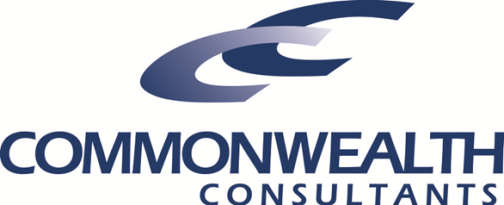 CONTACT INFORMATIONCONTACT INFORMATIONCONTACT INFORMATIONCONTACT INFORMATIONCONTACT INFORMATIONFirst NameFirst NameFirst NameLast NameLast NameStreet AddressStreet AddressStreet AddressStreet AddressUnitCityStateStateStateZip CodeCell PhoneCell PhoneEmailEmailEmailEXPERIENCEEXPERIENCEAre you currently a student? Yes NoCurrent standing (exp. Sophomore):Is this a credit requirement? Yes NoIf paid position is unavailable, are you still interested in a credit-only position?Yes NoExpected graduation date?Are you currently employed? Yes NoProvide additional notes here (exp. Schedule restrictions, accommodations, etc.)Provide additional notes here (exp. Schedule restrictions, accommodations, etc.)Please attach your resume to this application upon completion.Please attach your resume to this application upon completion.